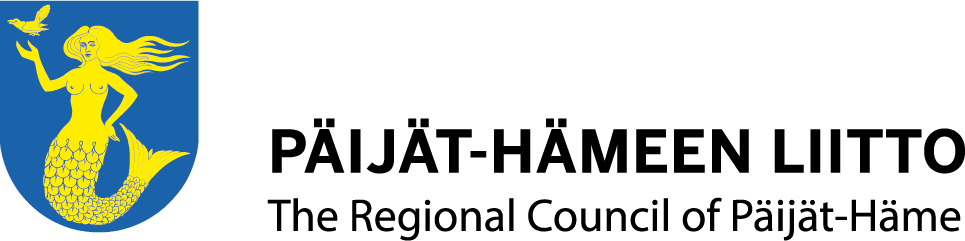 Alueiden kestävän kasvun ja elinvoiman tukeminen (AKKE) -määrärahaAKKE-HANKKEEN LOPPURAPORTTI Välimaksatushakemukseen tulee liittää loppuraporttipohjaa hyödyntäen laadittu väliraportti. Hankkeen tuloksista raportoidaan loppuraportilla, joka liitetään viimeiseen maksatushakemukseen. Hyvä hankesuunnitelma on paras pohja raportoinnille, koska raportissa vertaillaan suunniteltua ja toteutunutta toimintaa toisiinsa. Hyvä raportti sisältää aina realistisen arvion saavutetuista tuloksista. Alla on loppuraporttimalli.Hankkeen tausta ja lähtökohdatmiksi hanke käynnistettiinhankkeen toteutusalueen kuvausHankeorganisaatiohankkeen hallinnoijahankkeen henkilöstö sekä mahdollinen ohjausryhmä tai projektiryhmä Hankkeen toteutusaikaToiminnan kuvaushankkeen sisältö tiivistetysti (mitä tehtiin, kenen hyväksi, millä menetelmillä)miten hankkeesta tiedotettiinhankkeen yhteistyötahot ja -rakenteetToteutumisen arviointimissä onnistuttiin, missä epäonnistuttiin, mitä kannattaa tehdä jatkossa toisin, mitä kannattaa kehittäämiten onnistuttiin tiedottamisessaaikataulun toteutuminen ja mahdollisten aikataulupoikkeamien syytHankkeen indikaattoritiedot (toteutunut välitön tai välillinen)tukee elinkeinoelämän ja työllisyyden elpymistä koronapandemian vaikutuksista (kyllä/ei, miten):edistää hiilineutraalisuutta ja resurssitehokkuutta (kyllä/ei, miten):edistää digitaalisuutta (kyllä/ei, miten):lisää osaamista tai elinkeinoelämän ja tutkimus ja kehittämisinstituutioiden välistä yhteistyötä (kyllä/ei, miten):hankkeeseen osallistuvien yritysten määrä (neuvonta, tilaisuudet, kpl):rahoituksen myötävaikutuksella syntyvät uudet työpaikat (kpl):rahoituksen myötävaikutuksella syntyvät uudet yritykset (kpl):   Talousyhteenveto hankkeen kustannusten toteutumasta kustannuslajeittain ja rahoituslähteittäin alla olevan mallin mukaisesti (tiedot hankkeen koko toteutusajalta)Jatkotoimet ja ehdotuksetmiten toimintaa jatketaan ja tuloksia hyödynnetään hankkeen päättymisen jälkeenesitetäänkö hankkeen tulosten pohjalta joitain muutostoimia vakiintuneeseen toimintaanMuu aineisto ja säilytyspaikkaluettelo hankkeen tuottamista julkaisuista, liitteinä olevista lehtileikkeistä, käytetyistä lähteistä, mahdollisesti muusta loppuraportin liitteeksi laitetusta materiaalistamissä hankkeen aineisto, ml. kirjanpito, säilytetäänAllekirjoituksetloppuraportin allekirjoittavat hakijatahon nimenkirjoitusoikeuden omaava henkilö sekä projektipäällikköKustannuksetHyväksytty kustannusarvioToteutuneetkustannuksetErotusHenkilöstökustannuksetOstopalvelutKoneet ja laitteetRakennuksetMuut kustannuksetVälilliset kustannukset (flat rate 24 %)Kustannukset yhteensäTulotNettokustannuksetRahoitusHyväksyttyrahoitussuunnitelmaToteutunut rahoitusErotusAKKE-tuki (50 - 80%)OmarahoitusMuu kuntarahoitusMuu julkinen rahoitusYksityinen rahoitusRahoitus yhteensä